TCC restarted on 10 September after the summer break.  There’s some big items on this year’s agenda – Granton Harbour/Waterfront generally, Trinity Academy rebuild, Wardie Playing Fields, How to work with a transformed Edinburgh City Council.  Why not come along and influence what we should be looking at?  Better still, get involved.   Speaking of which, we elected two new members, Andrew Anderson and Michael Dixon.  Welcome to both!POLICING & CRIMESolid progress was made over the summer in combating motorbike theft and the associated anti-social behaviour with the overall rate down by 30% on the same period last year.  Unfortunately pedal bike theft, often involving garage break-ins, has risen as have house break-ins.  With the days shortening and the evenings getting darker, now is the time to review those nightime security measures.Speed checks are planned for our part of town in the coming weeks including the now-famous “pop up Bobby”.  Watch out for Bobby.DEMOCRACY - What is it good for?At our next meeting (8th October) we will be focussing on HOW we do local democracy.  Do you have views on that?  We want to hear them so that we can improve matters.  And if you can’t make 8/10 then why not start drop us an email at tcc-comms@outlook.com  and tell us what you reckon about 3 key questions?  They’re not as straightforward as they might appear…Would you like your local community or community of interest to have more control over some decisions?  If yes, what sorts of issues would those decisions cover?When thinking about decision-making, ‘local’ could mean a large town, a village, or a neighbourhood.  What does ‘local’ mean to you and your community? Are there existing forms of local level decision-making which could play a part in exercising new local powers?   Are there new forms of local decision-making that could work well?   What kinds of changes might be needed for this to work in practice?Following on from this, we plan to discuss TCC’s priorities for 2018/19.  Please help us set those.  We’d love to hear about your experiences, opinions and hopes for the future.LOWER GRANTON ROAD You will probably know that this road has suffered more than it’s fair share of accidents in recent years – much of it due to its narrowing at the western end.  The residents have now asked whether a weight ban can be imposed as one way of alleviating the problem.  The logical alternative route for heavy traffic would be onto Ferry Road and we would expect exemptions for anyone receiving a delivery into the regulated area.  TCC discussed the possible impacts but did not reach a conclusive view.  We would like to know what you think (via tcc-comms@outlook.com  or your Community Councillor).  If/when you do that, can you please indicate which part of Trinity you live in as the impact will vary with location?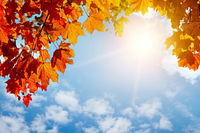 2018 WALKABOUT Nothing more local than this.  But the pavements, parks and views we enjoy are all shaped by local actions and therefore local decisions.  From Victoria Park to Wardie Playing Fields via East Trinity Road and Afton Terrace, June’s Walkabout was determined from resident feedback and identified specific issues which we will follow up through the year - Fallen trees, refreshing yellow lines, maintenance of the “School Path” between Newhaven Rd and Craighall Rd, missing drain covers, defective footpaths, pedestrian guardrails versus bollards and bus stop signage were all flagged up. GRANTON HARBOUR/“WATERFRONT TOGETHER”At the other end of the scale, are the big things which will impact most on Trinity.  With the financial crisis receding, developers are again picking up their shovels and we want them to build so that the environment and amenities around Trinity are enhanced, not diminished, and the impact (e.g. traffic and schools) on our neighbourhood is managed effectively.  Such developments tend to lie on our periphery and necessarily involve other CCs.  In turn, that affects how we want CEC’s local administrative structures to develop.  Nor is it in our interest to have land lie derelict.  An early step in cooperating with our neighbours concerns Granton Harbour.  A 2,000 flat, 340 boat marina, 18,500m2 commercial/retail, 190 room Conference and Spa hotel, 32,000 m2 open space, 1,000 permanent jobs – we need to take it seriously and examine the fine print.A presentation in July from developers on the latest proposals was standing room only in a 200 capacity hall.  The developers received some difficult feedback.  And there were some serious questions for CEC Planning Dept also.  Plenty more work to be done to properly understand this proposal.CONGRATULATIONS TO STARBANK PARKIf you haven’t heard by now, Starbank Park won the accolade of “Best Neighbourhood Park” in the Horticulture Week Custodian Awards.  Congratulations to all concerned in transforming this neglected park into the much-loved and well-used gem that it is now.